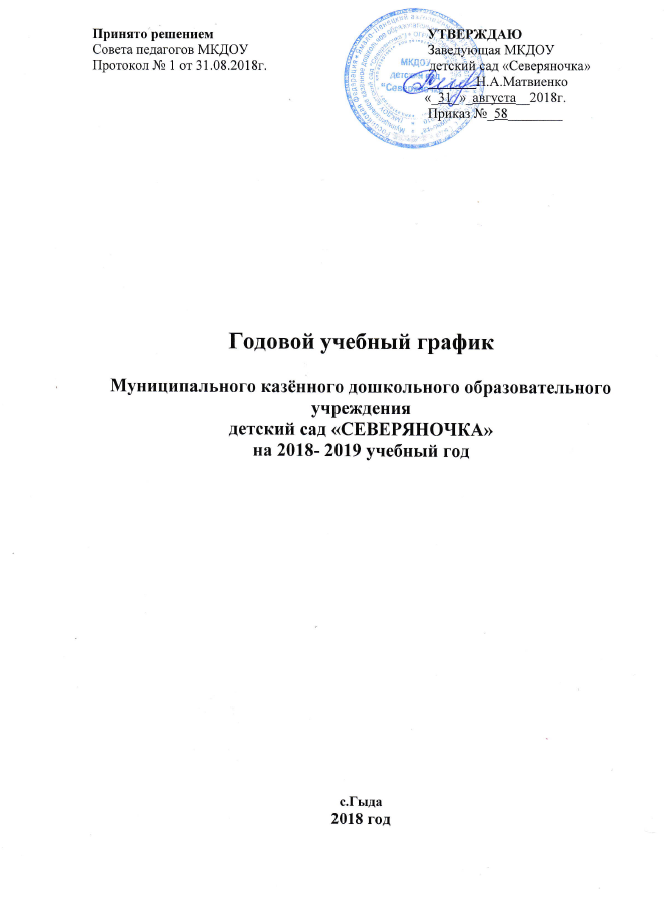 УТВЕРЖДАЮПринято решением 							Заведующая МКДОУ             Совета педагогов МКДОУ    					детский сад «Северяночка»Протокол № _1__________					          ________Н.А. Матвиенко«_31» августа  2018 г.		  			         «____»___________201__г.									Приказ №____________Учебный планкочевой группы кратковременного пребыванияМуниципального казенного  дошкольного образовательного учреждениядетский сад «СЕВЕРЯНОЧКА»на 2018- 2019 учебный год2018годПояснительная записка Учебный план муниципального казённого  дошкольного образовательного учреждения детский сад «Северяночка» с.Гыда на 2018-2019  учебный год разработан в соответствии:Всеобщей декларацией о правах человека (Принята на третьей сессии Генеральной Ассамблеи ООН 10.12.1984 г.);Конвенцией о правах ребёнка (Принята резолюцией 44/25 Генеральной Ассамблеи  от 20.11.1989 г. Вступила в силу 2 сентября 1990 г.);Федеральный закон от 29.12.2012 № 273-ФЗ «Об образовании в Российской Федерации»;Приказом Министерства образования и науки Российской Федерации № 1155 от 17.10.2013 «Об утверждении федерального государственного  образовательного стандарта дошкольного образования»;Приказом Министерства образования и науки РФ от 30 августа 2013 г. № 1014 «Об утверждении Порядка организации и осуществления образовательной деятельности по основным ощеобразовательным программам – образовательным программам дошкольного образования»; Санитирно – эпидемиологическими правилами и нормативами СанПин 2.4.1. 3049-13 «Санитарно – эпидемиологические требования к устройству, содержанию и организации режима  работы дошкольных образовательных учреждений»;Письмом Минобразования РФ от 14.03.2000 № 65\23-16 «О гигиенических требованиях к максимальной нагрузке на детей дошкольного возраста в организованных формах обучения»;Письмом Министерства образования Российской Федерации от 31.05.2007 № 03-1213 «О методических рекомендациях по отнесению дошкольных образовательных учреждений к определенному виду»;Положением о лицензировании образовательной деятельности, утвержденным постановлением Правительства Российской Федерации от 28.10.2013 № 966 (с изменениями на 3 декабря 2015 года);Приказом Министерства образования и науки Российской Федерации от 30.08.2013 № 1014 «Об утверждении порядка организации и осуществления образовательной деятельности по основным общеобразовательным программам – образовательным программам дошкольного образования» (Зарегистрировано в Минюсте России 26.09.2013 № 30038);Законом ЯНАО от 26.06.2013 г. № 55 ЗАО «Об образовании в Ямало-Ненецком автономном округе»;Устава МКДОУ детский сад «Северяночка»;Основной общеобразовательной программы дошкольного образования.Лицензии на осуществление образовательной деятельности  серия  89Л01  №  0000936, рег. № 2355, выданной 08.05.2015г. бессрочно. В соответствии с Лицензией на осуществление образовательной деятельности, воспитательно–образовательный процесс осуществляется по «Основной общеобразовательной  программе дошкольного образования» во всех возрастных группах детского сада, что позволяет обеспечить целостное развитие личности ребенка в период дошкольного детства, преемственность в соответствии с тремя ступенями дошкольного возраста (младший, средний и старший). Учебный план кочевой группы кратковременного пребывания является нормативным актом, устанавливающим перечень образовательных областей и объем учебного времени, отводимого на проведение НОД.Ведущее направление деятельности кочевой группы – это осуществление воспитательно-образовательного процесса.Воспитательно-образовательная работа осуществляется по Адаптированной образовательной программе кочевой разновозрастной группы кратковременного пребывания, разработанной на основании Основной общеобразовательной программы дошкольного образования МКДОУ детский сад «Северяночка», с учетом программы «ДЕТСТВО» под редакцией Т.И. Бабаевой, А.Г. Гогоберидзе, О.В. Солнцевой. Содержание образовательной программы включает все основные задачи воспитания ребенка через различные виды детской деятельности – предметной, игровой, театрализованной и т.д. Таким образом, определяя все общеразвивающие и содержательные аспекты образовательной деятельности в кочевой группе в рамках реализации основных образовательных услуг.С целью переключения детей на творческую активность и динамическую деятельность для снятия физического и умственного напряжения повышения эмоционального тонуса организма в режим работ всех возрастных групп введено проведение ежедневных игровых пауз между занятиями, длительностью не менее 10 минут. Проведение физминуток является обязательным при организации занятий статического характера, содержание их определяется каждым педагогом индивидуально.Занятия, требующие большой умственной нагрузки (математика, обучение грамоте), планируются наиболее благоприятные дни (вторник, среда, четверг), для профилактики утомления детей эти занятия сочетаются с физкультурными и музыкальными занятиями. При организации педагогического процесса активно используются учебно-игровые методы и приемы, способствующие развитию и формированию познавательных интересов дошкольника. В детском саду в середине учебного года, в январе, для воспитанников проводятся 2-хнедельные каникулы, во время которых исключаются занятия, требующие умственной нагрузки, и проводятся мероприятия музыкально-познавательного, спортивно-развлекательного и художественно- эстетического цикла.В период адаптации к условиям кочевой группы, дети освобождаются от специально организованной  познавательной, творческой деятельности ребенка. В этот период основной является игровая деятельность. Обучению новому материалу впоследствии ведется индивидуально или подгруппами. В учебном плане распределено количество занятий, дающее возможность использовать модульный подход к воспитательно-образовательному процессу. Учебный план построен на принципах дифференциации и вариативности.В учебном плане соотношение между обязательной и формируемой участниками образовательных отношений частями соответствует  требованиям Федерального государственного образовательного стандарта дошкольного образования: Обязательная  часть обеспечивает выполнение обязательной части основной общеобразовательной программы дошкольного образования.Инвариантная (обязательная) часть составляет  не менее 60% от общего нормативного времени, отводимого на освоение основных образовательных программ дошкольного образования. Инвариантная (обязательная) часть обеспечивает результаты освоения детьми основной общеобразовательной программы дошкольного образования, обозначенные в пункте 4 приказа Министерства образования и науки Российской Федерации № 1155 от 17.10.2013г. «Об утверждении федерального государственного образовательного стандарта дошкольного образования».Часть, формируемая участниками образовательных отношений  с учетом видовой принадлежности учреждения (общеразвивающий), составляет не более 40% от общего объёма, отводимого на освоение детьми основной образовательной программы дошкольного образования. Данная часть включает в себя  национально-патриотической  и региональный компонент.  Эта часть плана, формируемая участниками образовательных отношений, обеспечивает вариативность образования; отражает специфику образовательного учреждения; позволяет более полно реализовать социальный заказ на образовательные услуги, отражающий запросы родителей воспитанников; учитывать специфику национально-культурных, демографических, климатических условий, в которых осуществляется образовательный процесс.Объем учебной нагрузки в течение недели определен в соответствии с санитарно – эпидемиологическими требованиями к устройству, содержанию и организации режима работы дошкольных  образовательных учреждений (СанПин 2.4.1.3049-13), а также инструктивно методическим письмом Министерства образования Российской Федерации от 14.03.2000 № 65\23-16.Образовательный процесс строится с учетом возрастных и индивидуальных особенностей детей. В рамках гуманистической концепции дошкольного воспитания предусматривается максимальное содействие становлению ребенка как личности, развитию активности, субъектной позиции  детей в процессе организации их учебной деятельности. Занятия рассматриваются как важная, но не преобладающая форма организованного обучения детей. Исключается школьно-урочная форма проведения занятий, обязательные ответы у доски, стереотипное выполнение всех заданий по инструкции взрослого, проведение большинства занятий, сидя за столами.   Педагогам предоставляется право варьировать место занятий в педагогическом процессе, интегрируя (объединяя) содержание различных видов занятий в зависимости от поставленных целей и задач обучения и воспитания. Воспитатели и узкие специалисты координируют содержание проводимых занятий, осуществляя совместное планирование, обсуждая достижения и проблемы отдельных детей и группы в целом.В педагогическом процессе используются фронтальная, подгрупповая, индивидуальная формы работы с детьми. Они применяются в зависимости от возраста, уровня развития, сложности программного и дидактического материала.В план включены пять  направлений, обеспечивающих познавательное,  речевое, социально – личностное, художественно – эстетическое и физическое развитие детей.  Каждому направлению соответствует определенная образовательная деятельность.Каждая образовательная деятельность обеспечивает выполнение обязательной части общеобразовательной программы дошкольного образования и реализуется через пять  образовательных областей,  в виде непосредственно образовательную деятельность (НОД):Образовательная область «Познавательное развитие»:• Математика – формирование элементарных математических представлений;• Мир природы – ознакомление с живой и неживой природой; освоение простейших закономерностей и взаимосвязей; воспитание экологического сознания.Образовательная область «Речевое развитие»:• Развитие речи  (связная речь) – развитие компонентов устной речи (лексической стороны, грамматического строя, произносительной стороны, диалогической и монологической форм связной речи).• Подготовка к обучению грамоте – формирование представлений и навыков, способствующих овладению письменной речью.Образовательная область «Художественно-эстетическое развитие и конструирование»:• Ознакомление с художественной литературой – формирование интереса и потребности в чтении (восприятии) книг.• Музыкальное развитие – развитие музыкальности детей, способности эмоционально воспринимать музыку.• Изобразительное искусство – формирование представлений о разных видах и жанрах искусства; совершенствование навыков изобразительной деятельности:-рисование;-лепка;-аппликация;• Конструирование – формирование конструктивных умений и навыков. Образовательная область «Социально-личностное развитие»:• Социальный мир-ознакомление с предметным миром, с качествами и свойствами предметов; освоение обобщений, классификации, элементарных предметных понятий.•   Ознакомление с трудом взрослых;•    Ручной труд.Образовательная область «Физическая культура»:• Физическое развитие – формирование интереса и ценностного отношения к занятиям физической культурой, гармоничное физическое развитие.В 2018 -2019 учебном году в кочевой группе общее количество занятий в неделю и распределение их по направлениям соответствует региональному базисному учебному плану.Максимально допустимый объём недельной образовательной нагрузки для детей дошкольного возраста составляет:- для детей от 3-х до 4-лет – 2 часа 30 минут;- для детей от 4-х до 5-лет – 3 часа 20 минут;- для детей от 5-ти до 6-ти лет – 5 часов 50 минут;- для детей от 6-ти до 7-ми лет – 7 часов 30 минут. На основании п. 11.9-11.12 СанПиНа 2.4.1. 3049-13 и программ обучения и воспитания учебный план предусматривает следующее количество учебных занятий:с 3 до 4 лет - 10 занятий в неделю, по 2 НОД ежедневно утром и, длительностью 15 минут,  с перерывами между занятиями не менее 10 минут;с 4 до 5 лет - 10 занятий в неделю, по два занятия в первую половину дня , длительностью до 20 минут, с перерывами между занятиями не менее 10 минут;с 5 до 6 лет -  14 занятий в неделю,  длительностью не более 25 минут, с динамическими паузами между занятиями не менее 10 минут; возможно, перенесение занятий продуктивными видами деятельности на вторую половину дня;с 6 до 7 лет - 14 занятий в неделю,  длительностью не более 30 минут, с динамическими паузами между занятиями не менее 10 минут; возможно, перенесение занятий продуктивными видами деятельности на вторую половину дня, с чередованием занятий с высокой умственной нагрузкой, динамических занятий (музыкальное, физкультурное) и занятий продуктивными видами деятельности. Для реализации программы Адаптированной общеобразовательной программы дошкольного образования кочевой разновозрастной группы кратковременного пребывания чередуются следующие занятия:- развитие речи и ребенок и книга, лепка и конструирование, социальный мир и ОБЖ (в старших возрастных группах).Образовательная деятельность  осуществляется в процессе организации  различных видов детской деятельности (игровой, коммуникативной, трудовой, познавательно-исследовательской, продуктивной,  музыкально-художественной, чтения), а также в ходе режимных моментов, в самостоятельной деятельности детей .  Педагогическим советом составлен и утверждён перечень технологий, методических пособий, необходимых для комплексного подхода в обеспечении развития воспитанников во всех пяти взаимодополняющих образовательных областяхТаким образом, базисный учебный план Муниципального казенного дошкольного образовательного учреждения детский сад «Северяночка» соответствует требованиям нормативно-правовых документов дошкольного образования.Учебный план кочевой группы кратковременного пребывания МКДОУ детский сад «Северяночка»реализующего основную общеобразовательную   программу МКДОУ детский сад «Северяночка»Продолжительность непосредственно образовательной деятельности в первую половину дня.Количество времени, затраченного на непосредственно образовательную деятельность в неделю 	         УТВЕРЖДАЮ                   Заведующая МКДОУ  детский сад «Северяночка»_________Н.А. Матвиенко«___»____________201__г.СЕТКА НОДкочевой группы кратковременного пребывания детейОсновные направления развитияПрограммыТехнологииФизическое развитие-Л.Д.Глазырина «Физическая культура дошкольника» -Здоровьеформирующее физическое развитие: Развивающие двигательные программы для детей 5-6 лет - - Лайзане С.Я. Физическая культура для малышей. -Литвинова М.Ф. Подвижные игры и игровые упражнения для детей 3 года жизни.Художественно-эстетическое развитие- Лыкова И.А. Программа художественного воспитания, обучения и развития детей 2-7 лет «Цветные ладошки». - М.: Карапуз- дидактика, 2007. - Программа эстетического воспитания детей 2-7 лет «Красота. Радость. Творчество» / Комарова Т.С., Антонова А.В., Зацепина М.Б. - М., 2002. - Конструирование и художественный труд в детском саду: Программа и конспекты занятий. /Куцакова Л.В. – ТЦ Сфера, 2006. - Т. Сауко, А. Буренина . Топ-хлоп, малыши. Программа по музыкально-ритмическому воспитанию детей 2-3 лет. - И. Каплунова, И. Новоскольцева. Программа по музыкальному воспитанию детей «Ясельки» - И. Каплунова, И. Новоскольцева. Программа по музыкальному воспитанию детей «Ладушки» - Сорокина Н.Ф. , Миланович Л.Г. «Театр- творчество - дети». Программа развития творческих способностей средствами театрального искусства. – М.: МИПКРО, 1995- Григорьева Г.Г. Изобразительная деятельность дошкольников. – М.: Академия, 1997. -Григорьева Г.Г. Игровые приемы в обучении дошкольников изобразительной деятельности. М.: Просвещение, 1995. -Доронова Т.Н. Дошкольникам об искусстве. – М., 2002. -Казакова Т.Г. Занятие с дошкольниками по изобразительной деятельности: Кн. для воспитателей дет. сада и родителей. – 2-е изд., дораб. – М.: Просвещение, 1996. -Казакова Т.Г. Изобразительная деятельность младших дошкольников: Пособие для воспитателя.- М.: Просвещение, 1980. -Казакова Т.Г. «Рисуем натюрморт»(5-8 лет), «Цветные пейзажи»(3-8 лет)-Курочкина Н.А. Знакомим с натюрмортом; Детям о книжной графике; Знакомство с пейзажной живописью. – СПб.: Детство-Пресс, 2003. -Швайко Г.С. Занятия по изобразительной деятельности в детском саду (средняя, старшая группы). – М.: Владос, 2001. - Кацер О.В. Игровая методика обучения детей пению. С- П, 2006г - Алехина Т.И. Речевые игры. С-П, 2000г. - Коваленко М.А. Хоровые занятия с детьми 5-6 лет. Детство-Пресс, 2005г - Корчаловская И.В. Пьесы, инсценировки для детей. Ростов-на-Дону, 2002г. - Кашмина И.С. Мы поем песни. Сборник упражнений для пения. М., 2004г.Познавательное развитие-Кондратьева Н.Н. «Мы», Программа экологического - образования.- «Добро пожаловать в экологию» Воронкевич О.А. С.-П., -Крулехт М.В. «Дошкольник и рукотворный мир» - Никитин Б.П. Ступеньки творчества, или Развивающие игры. -Иванова А.И. «Методика организации наблюдений и экспериментов в детском саду»- Иванова А.И. «Естесственно-научные наблюдения и эксперименты в детском саду». - «Окружающий мир в дидактических играх дошкольников» - Артёмова Л.В. -Бондаренко Т.М. «Экологические занятия с детьми 5-6 лет» -Иванова А.И. «Естественно- научные наблюдения и эксперименты в детском саду» -О.В.Дыбина «Неизведанное рядом» -Волчкова В.М., Степанова Н.В.«Конспекты занятий в старшей группе» - Михайлова З.А. Математика от трёх до семи. - Новикова В.П. Математика в детском саду. -МихайловаЗ.А., Чеплашкина И.Н. – Математика – это интересно. Игровые ситуации для детей дошкольного возраста.Социально-коммуникативное развитие- Трудовое воспитание в детском саду. Программа и методические рекомендации для работы с детьми 2-7 лет ./ Т.С.Комарова, Л.В.Куцакова, Л.Ю.Павлова - Безопасность: Программа по основам безопасности жизнедеятельности детей старшего дошкольного возраста. / Н.Н. Авдеева, О.Л. Князева, Р.Б. Стеркина - «Я – человек». – Козлова С.А. М - « Мы» // Кондратьева Н.Н., - «Азбука общения» Шипицина Л.М. и др.. - «Мой родной дом. Программа нравственно- патриотического воспитания дошкольников». –-Потапова Т.В. «Беседы с дошкольниками о профессии», М., Сфера, 2003. -Азбука общения: Развитие личности ребенка, навыков общения со взрослыми и сверстниками. / Шипицына Л.М., Защиринская О.В. и др.  - Безопасность на улицах и дорогах: Методическое пособие для работы с детьми старшего дошкольного возраста / Н.Н. Авдеева, О.Л. Князева, Р.Б. Стеркина, М.Д. Маханева. -Твоя безопасность: Как себя вести дома и на улице. Для средн. и ст. возраста:Храмцова Т.Г. - «Ознакомление дошкольников с окружающим и социальной действительностью. Алешина Н.В. -Игра и дошкольник. Развитие детей старшего дошкольного возраста в игровой деятельности / Бабаева Т.И., Михайлова З.А.Речевое развитие- «Программа развития речи детей дошкольного возраста в детском саду» О.С. Ушакова - «Программа воспитания и обучения детей» Филичева Т.Б.Чиркина- Методическое пособие « Развитию речи и подготовка к обучению грамоте Гризик Т.И. -По дороге к азбуке. Кислова Т.Р.Методические рекомендации для воспитателей, учителей и родителей -Конспекты занятий в старшей группе детского сада. Развитие речи/ В.Н. Волчкова, -Хрестоматия для детей старшего дошкольного возраста. Жуковская Р.И., Пеньевская Л.И. -Учимся по сказке. Развитие мышления дошкольников с помощью мнемотехники - 250 упражнений для развития устной речи. –М.: «Аквариум ЛТД» 2000.Образовательнаяобласть (направление) Образовательнаяобласть (направление) НОДНОДНОДГруппы общеразвивающей направленности в возрастеГруппы общеразвивающей направленности в возрастеГруппы общеразвивающей направленности в возрастеГруппы общеразвивающей направленности в возрастеОбразовательнаяобласть (направление) Образовательнаяобласть (направление) НОДНОДНОДс 3 до 4 летс 4 до 5 летс 5 до 6 летс 6 до 7  летОбразовательнаяобласть (направление) Образовательнаяобласть (направление) НОДНОДНОДКоличество занятий в неделюКоличество занятий в неделюКоличество занятий в неделюКоличество занятий в неделю1.Обязательная частьОбязательная частьОбязательная частьОбязательная частьОбязательная частьОбязательная частьОбязательная частьОбязательная часть1.1 «Познавательное развитие» «Познавательное развитие» «Познавательное развитие»Мир природы11111.1 «Познавательное развитие» «Познавательное развитие» «Познавательное развитие»Математика 11111.2Речевое развитиеРечевое развитиеРечевое развитиеРазвитие речи0,50,50,50,51.2Речевое развитиеРечевое развитиеРечевое развитиеПод.кобуч. грамоте--111.3Социально-коммуникативное развитиеСоциально-коммуникативное развитиеСоциальный мир (этические беседы, гражданское воспитание)Социальный мир (этические беседы, гражданское воспитание)Интегрируется со всеми образовательными областями, а также проводится в процессе совместной и самостоятельной деятельностиИнтегрируется со всеми образовательными областями, а также проводится в процессе совместной и самостоятельной деятельностиИнтегрируется со всеми образовательными областями, а также проводится в процессе совместной и самостоятельной деятельностиИнтегрируется со всеми образовательными областями, а также проводится в процессе совместной и самостоятельной деятельности1.4Художественно-эстетическое развитиеМузыкаМузыкаМузыка22221.4Художественно-эстетическое развитиеРисованиеРисованиеРисование11111.4Художественно-эстетическое развитиеЛепка Лепка Лепка 0,50,50,50,51.4Художественно-эстетическое развитиеАппликацияАппликацияАппликация--111.4Художественно-эстетическое развитиеКонструированиеКонструированиеКонструирование0,50,50,50,51.4Художественно-эстетическое развитиеРебенок и книгаРебенок и книгаРебенок и книга0,50,50,50,51.5Физическое развитие ФизкультураФизкультураФизкультура33331.5Физическое развитие ЗдоровьеЗдоровьеЗдоровьеИнтегрируется со всеми образовательными областями, а также проводится в процессе совместной и самостоятельной деятельностиИнтегрируется со всеми образовательными областями, а также проводится в процессе совместной и самостоятельной деятельностиИнтегрируется со всеми образовательными областями, а также проводится в процессе совместной и самостоятельной деятельностиИнтегрируется со всеми образовательными областями, а также проводится в процессе совместной и самостоятельной деятельностиИтогоИтогоИтогоИтого101012122Часть, формируемая участниками образовательных отношенийЧасть, формируемая участниками образовательных отношенийЧасть, формируемая участниками образовательных отношенийЧасть, формируемая участниками образовательных отношенийЧасть, формируемая участниками образовательных отношенийЧасть, формируемая участниками образовательных отношенийЧасть, формируемая участниками образовательных отношенийЧасть, формируемая участниками образовательных отношений2.1Национально-региональный компонентРодной языкРодной языкРодной язык--112.2Социально-коммуникативное развитиеОБЖОБЖОБЖ--0,50,52.2Социально-коммуникативное развитиеСоциальный мирСоциальный мирСоциальный мир--0,50,5ИтогоИтогоИтогоИтогоИтого--22Объем учебной нагрузки в обязательной частиОбъем учебной нагрузки в обязательной частиОбъем учебной нагрузки в обязательной частиОбъем учебной нагрузки в обязательной части10101212Объем учебной нагрузки в части, формируемой участниками образовательных отношенийОбъем учебной нагрузки в части, формируемой участниками образовательных отношенийОбъем учебной нагрузки в части, формируемой участниками образовательных отношенийОбъем учебной нагрузки в части, формируемой участниками образовательных отношений22ВСЕГОВСЕГОВСЕГОВСЕГО10101414Норма учебной нагрузки согласно нормам СанПиНаНорма учебной нагрузки согласно нормам СанПиНаНорма учебной нагрузки согласно нормам СанПиНаНорма учебной нагрузки согласно нормам СанПиНа10101515Непосредственно образовательная деятельностьс 3 до 4 летс 4 до 5 летс 5 до 6 летс 6 до 7 летОбязательная часть30 мин.40 мин.45 мин.60 мин.Непосредственно образовательная деятельностьс 3 до 4 летс 4 до 5 летс 5 до 6 летс 6 до 7 летОбязательная часть2ч 30 мин3 ч. 20 м.5ч. 00 м6ч. 30 м.Часть, формируемая участниками образовательных отношений--50мин.60 мин.Итого:2 ч. 30 м3ч 20мин  5ч. 25 мин7 ч 00 минГруппа                          Дни                 недели3-4 года4-5 лет5-6 лет6-7 летПонедельник1. Мир природы2.Физкультура1. Мир природы2. Физкультура1. Мир природы2. Физкультура1. Мир природы2. ФизкультураВторник1.Математика2. Музыка1.Математика2. Музыка1.Математика2. Музыка3. Мир природы/    ОБЖ1.Математика2. Музыка3. Мир природы/    ОБЖСреда1. Развитие речи/    Ребёнок и книга2. Физкультура1. Развитие речи/    Ребёнок и книга2. Физкультура   1. Развитие речи/    Ребёнок и книга2. Физкультура3. Грамота   1. Развитие речи/    Ребёнок и книга2. Физкультура 3. Грамота   Четверг1.Лепка/   Конструирование2.Музыка1.Лепка/   Конструирование2. Музыка1.Лепка/   Конструирование2. Музыка3. Родной язык1.Лепка/   Конструирование2. Музыка3. Родной языкПятница1.Рисование2. Физкультура1.Рисование2. Физкультура1.Рисование2. Физкультура3. Аппликация1.Рисование2. Физкультура3. АппликацияКол-во НОД в неделю10101414Время1. 10.00-10.152. 10.40-10.551. 09.55-10.152. 10.35-10.551. 09.55-10.152. 10.30-10.553. 14.30-14.551. 09.45-10.152. 10.25-10.553. 14.30-15.00